А Д М И Н И С Т Р А Ц И Я  Г О Р О Д А  Р Ж Е В АТВЕРСКОЙ ОБЛАСТИП О С Т А Н О В Л Е Н И Е 29.12.2017				                     		                 №  1237 Об утверждении Порядка определения платы за оказание муниципальных услуг, относящихся  в соответствии с уставами муниципальных учреждений,  подведомственных Отделу культуры администрации города Ржева Тверской области,  к основным видам их  деятельности  для физических и (или) юридических лиц сверх установленного муниципального задания, а также в случаях, определенных федеральными законами, в пределах установленного муниципального заданияРуководствуясь Федеральным законом от 06.10.2003 № 131-ФЗ «Об общих принципах организации местного самоуправления в Российской Федерации»  и  Федеральным законом от 08.05.2010 № 83-ФЗ «О внесении изменений в отдельные законодательные акты Российской Федерации в связи с совершенствованием правового положения государственных (муниципальных) учреждений»,   в соответствии  со  статьей 52 Закона Российской Федерации от 09.10.1992  № 3612-1 «Основы законодательства Российской Федерации о культуре», Законом Российской Федерации от 07.02.1992 № 2300-1  «О защите прав потребителей», Гражданским кодексом Российской Федерации, Бюджетным кодексом Российской Федерации, постановлением Администрации города Ржева Тверской области от 07.07.2015 № 790 «Об утверждении Порядка определения платы за оказание муниципальных услуг, относящихся к основным видам деятельности муниципального бюджетного (автономного) учреждения города Ржева Тверской области, для физических и (или) юридических лиц сверх установленного муниципального задания, а также в случаях, определенных федеральными законами, в пределах установленного муниципального задания», руководствуясь  статьями 30 и 33 Устава города Ржева, Администрация города Ржева П О С Т А Н О В Л Я Е Т :1. Утвердить Порядок определения платы за оказание муниципальных услуг, относящихся  в соответствии с уставами муниципальных учреждений,  подведомственных Отделу культуры администрации города Ржева Тверской области, к основным видам их деятельности для физических и (или) юридических лиц сверх установленного муниципального задания, а также в случаях, определенных федеральными законами, в пределах установленного муниципального задания. (Приложение).2. Настоящее постановление вступает в силу со дня его подписания и подлежит размещению на официальном сайте Администрации города Ржева www.rzhevcity.ru в информационно-телекоммуникационной сети Интернет.3. Контроль за исполнением настоящего постановления возложить на заместителя Главы администрации города Ржева Леонтьеву Н.И. Глава города Ржева                                                                                                В.В. РодивиловПриложение к постановлениюАдминистрации города РжеваТверской областиот 29.12.2017 № 1237Порядок определения платы за оказание муниципальных услуг, относящихся в соответствии с уставами муниципальных учреждений,  подведомственных Отделу культуры администрации города Ржева Тверской области, к основным видам их деятельности для физических и (или) юридических лиц сверх установленного муниципального задания, а также в случаях, определенных федеральными законами, в пределах установленного муниципального задания ОБЩИЕ ПОЛОЖЕНИЯ1.1. Настоящий Порядок определения платы за оказание муниципальных услуг, относящихся в соответствии с уставами муниципальных учреждений,  подведомственных Отделу культуры администрации города Ржева Тверской области, к основным видам их деятельности для физических и (или) юридических лиц сверх установленного муниципального задания, а также в случаях, определенных федеральными законами, в пределах установленного муниципального задания (далее – Порядок) устанавливает правила определения платы за оказание муниципальных услуг, относящихся  в соответствии с уставами муниципальных учреждений,  подведомственных Отделу культуры администрации города Ржева Тверской области (далее – учреждения), к основным видам их деятельности для физических и (или) юридических лиц сверх установленного муниципального задания, а также в случаях, определенных федеральными законами, в пределах установленного муниципального задания  (далее – платные услуги).1.2. Настоящий Порядок определяет правовые, экономические, организационные основы предоставления услуг, относящихся в соответствии с Уставами учреждений к их основным видам деятельности, муниципальными казенными и бюджетными учреждениями физическим и юридическим лицам на платной основе. 1.3. Настоящий Порядок не распространяется на иные виды деятельности учреждений, не являющиеся основными в соответствии с их  уставами. Порядок определения платы за оказание услуг по иным видам деятельности, не относящимся к основным, разрабатывается и утверждается учреждением самостоятельно.1.4. Настоящий Порядок разработан в целях обеспечения унифицированных подходов к формированию платы за услуги (работы), оказываемые учреждениями (далее – цены) и определяет основные принципы их регулирования.1.5. Основными принципами формирования цен (тарифов) на услуги учреждений являются:баланс экономических интересов учреждений и потребителей платных услуг;доступность платных услуг для потребителей и защита их прав;компенсация экономически обоснованных расходов учреждений за предоставление платных услуг и обеспечение получения прибыли;открытость информации о ценах (тарифах), порядке их установления и утверждения.1.6. Платные услуги оказываются учреждениями по ценам (тарифам), целиком покрывающим издержки учреждений на оказание данных услуг и исключающие возникновение выпадающих расходов.1.7. Учреждения самостоятельно определяют возможность оказания платных услуг (работ) в зависимости от материальной базы, численного состава и квалификации персонала, спроса на услугу (работу).1.8. Учреждения формируют и утверждают перечень платных услуг (работ) по согласованию с Отделом культуры администрации города Ржева Тверской области.1.9. Цены (тарифы) на платные услуги, включая цены на билеты, учреждения устанавливают самостоятельно в соответствии с основами законодательства Российской Федерации о культуре и положениями настоящего Порядка (Раздел II).1.10. Цены (тарифы) на платные услуги утверждается локальными нормативными актами учреждений по согласованию с Отделом культуры администрации города Ржева Тверской области в срок до 1 сентября текущего финансового года.При организации платных мероприятий учреждения могут устанавливать льготы для детей дошкольного возраста, учащихся, инвалидов, военнослужащих, проходящих военную службу по призыву.Порядок установления льгот для учреждений устанавливается локальным нормативным актом учреждений по согласованию с Отделом культуры администрации города Ржева Тверской области.В случае высокой расчетной себестоимости отдельной платной услуги учреждения при расчете цены (тарифа) на платные услуги может применяться коэффициент цен для обеспечения доступности услуг в сфере культуры и искусства – уменьшения цены (тарифа) на платные услуги в рамках социальной политики государства, направленной на обеспечение экономической доступности услуг для социально незащищенных слоев общества.Учреждения, осуществляющие образовательную деятельность, вправе снизить цену (тариф) на  платную  услугу, указанную в договоре с получателем платной услуги, с учетом покрытия недостающей стоимости платных услуг за счет собственных средств учреждений, в том числе средств, полученных от приносящей доход деятельности, добровольных пожертвований и целевых взносов физических и (или) юридических лиц. Основания и порядок снижения цены (тарифа) на  платную  услугу устанавливаются локальными нормативными актами учреждений и доводятся до сведения получателя платной услуги.1.11. Учреждение не вправе допускать возмещения расходов, связанных с предоставлением платных услуг, за счет бюджетных средств.1.12. Увеличение цены (тарифа) на  платную  услугу после заключения договора на оказание этой услуги с получателем платной услуги не допускается, за исключением увеличения цены (тарифа) на  платную  услугу с учетом уровня инфляции, предусмотренного основными характеристиками бюджета города Ржева Тверской области на очередной финансовый год и плановый период.1.13. Учреждения, оказывающие платные услуги, обязаны своевременно и в доступном месте предоставлять физическим и (или) юридическим лицам необходимую и достоверную информацию о перечне платных услуг и их стоимости.II. ОПРЕДЕЛЕНИЕ ЦЕНЫ (ТАРИФА) НА ПЛАТНЫЕ УСЛУГИ, ОКАЗЫВАЕМЫЕ, УЧРЕЖДЕНИЯМИ, ПОДВЕДОМСТВЕННЫМИ ОТДЕЛУ КУЛЬТУРЫ АДМИНИСТРАЦИИ ГОРОДА РЖЕВА ТВЕРСКОЙ ОБЛАСТИ2.1. Цена (тариф) формируется на основе расчета экономически обоснованных материальных и трудовых ресурсов (далее – затраты)  с учетом спроса, требований к качеству платной услуги по определению расчетных нормативных затрат на оказание платной услуги.2.2. Затраты учреждения делятся на затраты, непосредственно связанные с оказанием платной услуги (работы) и потребляемые в процессе ее предоставления, и затраты, необходимые для обеспечения деятельности учреждения в целом, но не потребляемые непосредственно в процессе оказания платной услуги.2.3. К затратам, непосредственно связанным с оказанием платной услуги (работы), относятся:затраты на персонал, непосредственно участвующий в процессе оказания платной услуги (работы) (далее – основной персонал);затраты на материальные запасы, полностью потребляемые в процессе оказания платной услуги (работы);затраты (амортизация) оборудования, используемого в процессе оказания платной услуги (работы); прочие расходы, отражающие специфику оказания платной услуги (работы).2.4. К затратам, необходимым для обеспечения деятельности учреждения в целом, но не потребляемым непосредственно в процессе платной услуги (работы) (далее – накладные затраты), относятся:затраты на персонал учреждения, не участвующего непосредственно в процессе оказания платной услуги (работы) (далее – административно-управленческий персонал);хозяйственные расходы, связанные с приобретением материальных запасов, оплатой услуг связи, транспортных услуг, коммунальных услуг, обслуживанием, ремонтом объектов недвижимого имущества (далее – затраты общехозяйственного назначения);затраты на уплату налогов (кроме налогов на фонд оплаты труда), пошлины и иные обязательные платежи;затраты (амортизация) зданий, сооружений и других основных фондов, непосредственно не связанных с оказанием платной услуги (работы).2.5. Для расчета затрат на оказание платной услуги (работы) может быть использован расчетно-аналитический метод или метод прямого счета.2.5.1. Расчетно-аналитический метод:Расчетно-аналитический метод применяется в случаях, когда в оказании платной услуги задействован в равной степени весь основной персонал учреждения и все материальные ресурсы, и позволяет рассчитать затраты на оказание платной услуги на основе анализа фактических затрат учреждения в предшествующие периоды.В основе расчета затрат на оказание платной услуги лежит расчет средней стоимости единицы времени (человеко-дня, человеко-часа) и оценка количества единиц времени (человеко-дней, человеко-часов), необходимых для оказания платной услуги.Затраты на оказание платных услуг определяются по формуле: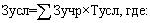 Зусл - затраты на оказание единицы платной услуги;Зучр - сумма всех затрат учреждения за период времени;Фвр - фонд рабочего времени основного персонала учреждения за тот же период времени;
Тусл - норма рабочего времени, затрачиваемого основным персоналом на оказание платной услуги.	2.5.2. Метод прямого счета:Метод прямого счета применяется в случаях, когда оказание платной услуги требует использования отдельных специалистов учреждения и специфических материальных ресурсов, включая материальные запасы и оборудование. В основе расчета затрат на оказание платной услуги лежит прямой учет всех элементов затрат.В этом случае затраты на оказание платных услуг (в расчете на одну единицу  платной услуги) определяются по формуле:Зусл = Зоп + Змз + Аусл + Зн, где:Зусл - затраты на оказание единицы платной услуги;Зоп - затраты на оплату труда основного персонала, непосредственно принимающего участие в оказании платной услуги (работы);Змз - затраты на приобретение материальных запасов, потребляемых в процессе оказания платной услуги;Аусл - сумма начисленной амортизации оборудования, используемого при оказании платной услуги;Зн - накладные затраты, относимые на стоимость платной услуги.2.5.2.1. Затраты на оплату труда основного персонала включают в себя:затраты на оплату труда и начисления на выплаты по оплате труда основного персонала;затраты на командировки основного персонала, связанные с предоставлением платной услуги;суммы вознаграждения сотрудников, привлекаемых по гражданско-правовым договорам.Затраты на оплату труда и начисления на выплаты по оплате труда рассчитываются как произведение стоимости единицы рабочего времени (например, человеко-дня, человеко-часа) на количество единиц времени, необходимое для оказания платной услуги. Данный расчет проводится по каждому сотруднику, участвующему в оказании соответствующей платной услуги, и определяются по формуле: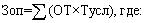 Зоп – затраты на оплату труда и начисления на выплаты по оплате труда основного персонала;ОТ – повременная (часовая, дневная, месячная) ставка по штатному расписанию и по гражданско-правовым договорам сотрудников из числа основного персонала (включая начисления на выплаты по оплате труда);Тусл – норма рабочего времени, затрачиваемого основным персоналом.Расчет затрат на оплату труда персонала, непосредственно участвующего в процессе оказания платной услуги, приводится по форме согласно таблице № 2 приложения к настоящему Порядку.2.5.2.2. Затраты на приобретение материальных запасов и услуг, полностью потребляемых в процессе оказания платной услуги, включают в себя (в зависимости от отраслевой специфики):затраты на мягкий инвентарь;затраты на запасные части;затраты на приобретение расходных материалов, необходимых для осуществления хозяйственной деятельности;затраты на другие материальные запасы.Затраты на приобретение материальных запасов рассчитываются как произведение объема их потребления в процессе оказания платной услуги на средние цены на материальные запасы.Затраты на приобретение материальных запасов определяется по формуле: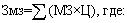 Змз – затраты на материальные запасы, потребляемые в процессе оказания платной услуги;МЗ – объем материальных запасов определенного вида; Ц – цена приобретаемых материальных запасов. Расчет затрат на материальные запасы, непосредственно потребляемые в процессе оказания платной услуги, приводится по форме согласно таблице № 3 приложения к настоящему Порядку.2.5.2.3. Сумма начисленной амортизации оборудования, используемого при оказании платной услуги, определяется исходя из балансовой стоимости оборудования, годовой нормы его износа и времени работы оборудования в процессе оказания платной услуги. Расчет суммы начисленной амортизации оборудования, используемого при оказании платной услуги, проводится по форме согласно таблице № 4 приложения к настоящему Порядку.2.5.2.4. Объем накладных затрат относится на стоимость платной услуги пропорционально затратам на оплату труда и начислениям на выплаты по оплате труда основного персонала, непосредственно участвующего в процессе оказания платной услуги, и рассчитывается по формуле:Зн = kн x Зот, где: Зн – объем накладных затрат, относимых на стоимость платной услуги; kн – коэффициент накладных затрат, отражающий нагрузку на единицу оплаты труда основного персонала учреждения; Зот – затраты на оплату труда и начисления на выплаты по оплате труда основного персонала. Коэффициент накладных затрат (kн) рассчитывается на основании отчетных данных за предшествующий период и прогнозируемых изменений в плановом периоде по следующей формуле: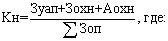 Зауп – фактические затраты на административно-управленческий персонал за предшествующий период, скорректированные на прогнозируемое изменение численности административно-управленческого персонала и прогнозируемый рост заработной платы; Зохн – фактические затраты общехозяйственного назначения за предшествующий период, скорректированные на прогнозируемый инфляционный рост цен, и прогнозируемые затраты на уплату налогов (кроме налогов на фонд оплаты труда), пошлины и иные обязательные платежи с учетом изменения налогового законодательства;Аохн – прогноз суммы начисленной амортизации имущества общехозяйственного назначения в плановом периоде; 	Зоп – фактические затраты на весь основной персонал учреждения за предшествующий период, скорректированные на прогнозируемое изменение численности основного персонала и прогнозируемый рост заработной платы. 	Зауп (затраты на административно-управленческий персонал) включают в себя:затраты на оплату труда и начисления на выплаты по оплате труда административно-управленческого персонала;нормативные затраты на командировки административно-управленческого персонала; затраты по повышению квалификации основного и административно-управленческого персонала.Зохн (затраты общехозяйственного назначения) включают в себя:затраты на материальные и информационные ресурсы, затраты на услуги в области информационных технологий (в том числе приобретение неисключительных (пользовательских) прав на программное обеспечение;затраты на коммунальные услуги, услуги связи, транспорта, затраты на услуги банков, прачечных, затраты на прочие услуги, потребляемые учреждением при оказании платной услуги;затраты на содержание недвижимого и особо ценного движимого имущества, в том числе затраты на охрану (обслуживание систем видеонаблюдения, тревожных кнопок, и т.п.), затраты на противопожарную безопасность (обслуживание оборудования, систем охранно-пожарной сигнализации т.п.), затраты на текущий ремонт по видам основных фондов, затраты на содержание прилегающей территории, затраты на уборку помещений, санитарную обработку помещений.Аохн (сумма начисленной амортизации имущества общехозяйственного назначения) определяется исходя из балансовой стоимости оборудования и годовой нормы его износа.
Расчет накладных затрат приводится по форме согласно таблице № 5 приложения к настоящему Порядку.2.5.3. Расчет стоимости оказания платных услуг приводится по форме согласно таблице № 6 приложения  к настоящему Порядку.	2.5.4. Согласование изменения действующих цен (тарифов) на платные услуги производится по предложению руководителей учреждений не более одного раза в год.2.5.5.  Основанием для изменения цен (тарифов) является изменение внешних и внутренних факторов, приводящих к изменению затрат на оказание платных услуг.2.5.5.1. К внешним факторам, являющимся основанием для изменения цен (тарифов) на платные услуги, относятся:изменение материальных затрат на оказание платных услуг, в том числе за счет изменения цен на энергоносители, сырье, материалы и другое;изменение размера оплаты труда;переоценка основных фондов;инфляционные процессы;изменение действующего законодательства Российской Федерации.2.5.5.2. К внутренним факторам, являющимся основанием для изменения цен (тарифов), относятся:изменение учетной политики, повлекшее за собой изменение стоимости платных услуг; устранение нарушений, выявленных в ходе проверок финансово-хозяйственной деятельности, влияющих на себестоимость платных услуг.2.5.6. После утверждения (или изменения) перечня платных услуг и цен (тарифов) на них учреждение обязано в течение 10 дней опубликовать соответствующий перечень платных услуг и цены на них в средствах массовой информации и разместить на официальном сайте  учреждения по форме согласно таблице № 1 приложения к настоящему Порядку.Приложение
к Порядку определения платы за оказание муниципальных услуг,относящихся  в соответствии с уставами муниципальных учреждений,подведомственных Отделу культуры администрации города РжеваТверской области, к основным видам их деятельности для физических и (или) юридических лиц сверх установленного муниципального задания, а также в случаях, определенных федеральными законами,в пределах установленного муниципального заданияТАБЛИЦЫ РАСЧЕТОВ СТОИМОСТИ ПЛАТНЫХ УСЛУГТаблица № 1. Информация о ценах на платные услуги, работы, предоставляемые (выполняемые).Таблица № 1________________________________________________
                       (наименование учреждения)Таблица № 2. Расчет затрат на оплату труда персонала.Таблица № 2_________________________________________________
               (наименование платной услуги)Таблица № 3. Расчет затрат на материальные запасы.Таблица № 3______________________________________________
                (наименование платной услуги)Таблица № 4. Расчет суммы начисленной амортизации оборудования.Таблица № 4_________________________________________________
               (наименование платной услуги)Таблица № 5. Расчет накладных затрат.Таблица № 5_________________________________________________
                (наименование платной услуги)Таблица № 6. Расчет стоимости оказания платной услуги.Таблица № 6_________________________________________________
               (наименование платной услуги)Наименование услуги (работы)Цена (руб.)1.2....№ п/пДолжностьСредний должностной оклад в месяц, включая начисления на выплаты по оплате труда (руб.)Месячный фонд рабочего времени (мин.)Норма времени на оказание платной услуги (мин.)Затраты на оплату труда персонала (руб.)гр. 6= гр. 3 / гр. 4 x гр. 51234561.2.3.Итогоxxx№ п/пНаименование материальных запасовЕдиница измеренияРасход(в ед. измерения)Цена за единицу (руб.)Всего затрат материальных запасов (руб.)гр. 6 = гр. 4 x гр. 51234561.2.3.Итогоxxx№ п/пНаименование оборудованияБалансовая стоимость(руб.)Годовая норма амортизации(%)Годовая норма времени работы оборудования(час.)Время работы оборудования в процессе оказания платной услуги (час.)Сумма начисленной амортизациигр. 7 = гр. 3 x гр. 4 / гр. 5 x гр. 612345671.2.3.Итогоxxxx(руб.)Прогноз затрат на администра-тивно-управленчес-кий персоналПрогноз затрат общехозяй-ственного назначенияПрогноз суммы начисленной амортизации имущества общехозяй-ственного назначенияПрогноз суммарного фонда оплаты труда основного персоналаКоэффициент накладных затрат гр. 5 = (гр. 1 + гр. 2 + гр. 3) / гр. 4Затраты на основной персонал, участвующий в предоставлении платной услуги(работы)Всего накладные затратыгр. 7 = гр. 5 x гр. 61234567Итого№ п/пНаименование статей затратСумма (руб.)1.Затраты на оплату труда основного персонала (таблица 2)2.Затраты материальных запасов (таблица 3)3.Сумма начисленной амортизации оборудования, используемого при оказании платной услуги (таблица 4)4.Накладные затраты, относимые на платную услугу (таблица 5)5.Итого затрат (5= 1+2+3+4)6.Стоимость платной услуги (6=5)